                         Landscore Primary School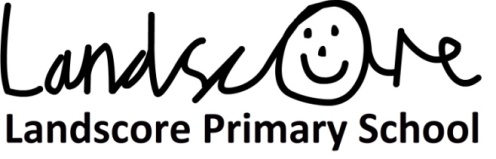           Person Specification for Class Teacher EssentialDesirableA teaching qualification plus evidence of continuing professional developmentEvidence of being an excellent primary practitioner with a clear educational philosophy and high expectationsA commitment to high standards with lucidity of thinking in planning, differentiating and assessingKnowledge of how to provide effectively for the individual needs of all children through good classroom management and appropriate learning strategiesA clear understanding of the Primary National Curriculum and the statutory requirements of legislation concerning Equal Opportunities, Health & Safety, SEN and Child ProtectionThe ability to develop good working relationships within a team and establish and develop effective relationships with parents, governors and the communityThe ability to communicate effectively (both orally and in writing) to a variety of audiencesThe ability to use initiative, solve problems and create a happy, challenging and effective learning environmentExcellent behaviour managementRelevant key stage teaching experience The ability to motivate pupils and staff alikeWillingness to offer an extra curricular activityHave a sense of humourAn ability to be dynamic, enthusiastic and creativeA willingness to learn and develop new skillsThe ability to lead a subject area